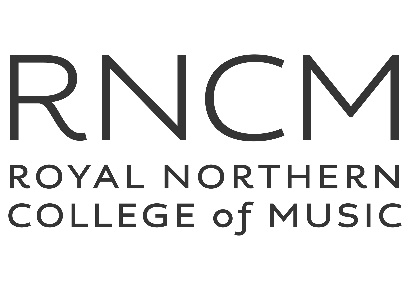 PHD Application FormAll applicants are required to submit a research proposal directed clearly towards one of the five strands of the PhD programme. Please see the Guidelines for Applicants for further details. Your proposal (no more than 1500 words including tables, figures, bibliography or references) should be submitted with this application via Acceptd.Academic Year of Intended Commencement: ______First Name:   ______________________ (in English)(as on passport)				     _________________________(in your native language if different from above)Family Name: ______________________ (in English)(as on passport)				       _________________________(in your native language if different from above)Please complete the ethnic classification form before you complete the checklist on the next page. Please submit the ethnic classification form WITH this application. For further information please contactRNCM AdmissionsRoyal Northern College of Music124 Oxford RoadManchester. M13 9RDUKTel:  + 44 (0) 161 907 5292Email: admissions@rncm.ac.ukFor further information please contactRNCM AdmissionsRoyal Northern College of Music124 Oxford RoadManchester. M13 9RDUKTel:  + 44 (0) 161 907 5292Email: admissions@rncm.ac.ukFor further information please contactRNCM AdmissionsRoyal Northern College of Music124 Oxford RoadManchester. M13 9RDUKTel:  + 44 (0) 161 907 5292Email: admissions@rncm.ac.ukFor further information please contactRNCM AdmissionsRoyal Northern College of Music124 Oxford RoadManchester. M13 9RDUKTel:  + 44 (0) 161 907 5292Email: admissions@rncm.ac.ukFor further information please contactRNCM AdmissionsRoyal Northern College of Music124 Oxford RoadManchester. M13 9RDUKTel:  + 44 (0) 161 907 5292Email: admissions@rncm.ac.ukFor further information please contactRNCM AdmissionsRoyal Northern College of Music124 Oxford RoadManchester. M13 9RDUKTel:  + 44 (0) 161 907 5292Email: admissions@rncm.ac.uk1. PERSONAL DETAILS1. PERSONAL DETAILSTitle (e.g. Mr/ Ms/Mx):Sex (male/female/other/prefer not to disclose):Surname:Forename(s):Previous surname, if changed:Previous surname, if changed:Correspondence address (including postcode if applicable):Correspondence address (including postcode if applicable):Email address:Email address:Daytime/mobile telephone no.:Evening telephone no. (if different):Country of domicile:Nationality:Home address (if different from correspondence address):Home address (if different from correspondence address):Date of birth:Your age on 1 September in year of entry (years/months):Please refer to Admissions Requirements on page 1 of the Guidelines for Applicants.PhD in CompositionPlease refer to Admissions Requirements on page 1 of the Guidelines for Applicants.PhD in Music EducationPlease refer to Admissions Requirements on page 1 of the Guidelines for Applicants.PhD in Music PsychologyPlease refer to Admissions Requirements on page 1 of the Guidelines for Applicants.PhD in MusicologyPlease refer to Admissions Requirements on page 1 of the Guidelines for Applicants.PhD in Performance3. PROPOSED MODE OF STUDY      Please tick as applicable3. PROPOSED MODE OF STUDY      Please tick as applicable3. PROPOSED MODE OF STUDY      Please tick as applicable3. PROPOSED MODE OF STUDY      Please tick as applicableFull-time Part-time (Only for UK students because of immigration regulations)4. SECONDARY EDUCATION        Please give details of secondary schools and colleges only4. SECONDARY EDUCATION        Please give details of secondary schools and colleges only4. SECONDARY EDUCATION        Please give details of secondary schools and colleges onlyName and address Date enteredDate left5. HIGHER EDUCATION AND ACADEMIC QUALIFICATIONS5. HIGHER EDUCATION AND ACADEMIC QUALIFICATIONS5. HIGHER EDUCATION AND ACADEMIC QUALIFICATIONS5. HIGHER EDUCATION AND ACADEMIC QUALIFICATIONSMonth/Yeare.g. July 2021University/CollegeName of degreee.g. BMus, BA (Hons.) in Music; MMus, MA or MSc Classe.g. 2:1; Merit / Distinction6. ENGLISH LANGUAGE QUALIFICATION (for applicants whose first language is not English)6. ENGLISH LANGUAGE QUALIFICATION (for applicants whose first language is not English)6. ENGLISH LANGUAGE QUALIFICATION (for applicants whose first language is not English)Minimum scores on language tests are required for entry to all programmes of study at RNCM and Manchester Metropolitan University, regardless of how long applicants have lived in the UK and whether they undertook their bachelor’s and/or master’s degrees at UK higher education institutions. Applicants may be exempted if they achieved the minimum scores required before they undertook their master’s degree at RNCM, or another HEI where their learning was undertaken in English, and can provide evidence of having produced a dissertation of at least 8,000 words.The minimum requirement for applicants to the music education, music psychology and musicology pathways is an average IELTS score of 7.0 including a minimum of 7.0 for writing and no less than 6.0 in any of the other three components (listening, reading and speaking), or equivalent scores on a test approved by UK Visas and Immigration (UKVI) taken no more than 12 months before the application was made. The minimum requirement for applicants to the composition and performance pathways is an average IELTS score of 7.0 with no less than 6.0 in any of the four components, or equivalent scores on a test approved by UK Visas and Immigration (UKVI) taken no more than 12 months before the application was made.Minimum scores on language tests are required for entry to all programmes of study at RNCM and Manchester Metropolitan University, regardless of how long applicants have lived in the UK and whether they undertook their bachelor’s and/or master’s degrees at UK higher education institutions. Applicants may be exempted if they achieved the minimum scores required before they undertook their master’s degree at RNCM, or another HEI where their learning was undertaken in English, and can provide evidence of having produced a dissertation of at least 8,000 words.The minimum requirement for applicants to the music education, music psychology and musicology pathways is an average IELTS score of 7.0 including a minimum of 7.0 for writing and no less than 6.0 in any of the other three components (listening, reading and speaking), or equivalent scores on a test approved by UK Visas and Immigration (UKVI) taken no more than 12 months before the application was made. The minimum requirement for applicants to the composition and performance pathways is an average IELTS score of 7.0 with no less than 6.0 in any of the four components, or equivalent scores on a test approved by UK Visas and Immigration (UKVI) taken no more than 12 months before the application was made.Minimum scores on language tests are required for entry to all programmes of study at RNCM and Manchester Metropolitan University, regardless of how long applicants have lived in the UK and whether they undertook their bachelor’s and/or master’s degrees at UK higher education institutions. Applicants may be exempted if they achieved the minimum scores required before they undertook their master’s degree at RNCM, or another HEI where their learning was undertaken in English, and can provide evidence of having produced a dissertation of at least 8,000 words.The minimum requirement for applicants to the music education, music psychology and musicology pathways is an average IELTS score of 7.0 including a minimum of 7.0 for writing and no less than 6.0 in any of the other three components (listening, reading and speaking), or equivalent scores on a test approved by UK Visas and Immigration (UKVI) taken no more than 12 months before the application was made. The minimum requirement for applicants to the composition and performance pathways is an average IELTS score of 7.0 with no less than 6.0 in any of the four components, or equivalent scores on a test approved by UK Visas and Immigration (UKVI) taken no more than 12 months before the application was made.Date takene.g. July 2023Name of Qualification(e.g. IELTS)Score (e.g. 7.5)Please note that an unconditional offer cannot be made unless the test was taken less than 12 months before the date of the application. If an offer is made conditional on the results of a test, these must be made available for checking before enrolment at RNCM.Please note that an unconditional offer cannot be made unless the test was taken less than 12 months before the date of the application. If an offer is made conditional on the results of a test, these must be made available for checking before enrolment at RNCM.Please note that an unconditional offer cannot be made unless the test was taken less than 12 months before the date of the application. If an offer is made conditional on the results of a test, these must be made available for checking before enrolment at RNCM.7. FINANCIALAll ApplicantsHow do you propose to pay your fees and maintenance expenses?8. REFEREES    Your two referees must have knowledge of your current or recent academic work.8. REFEREES    Your two referees must have knowledge of your current or recent academic work.Name of First RefereeTitle / Academic PositionAddressE-mail AddressTelephone NumberRelationship to applicantName of Second RefereeTitle / Academic PositionAddressE-mail AddressTelephone NumberRelationship to applicant9. ADDITIONAL LEARNING SUPPORT9. ADDITIONAL LEARNING SUPPORT9. ADDITIONAL LEARNING SUPPORT9. ADDITIONAL LEARNING SUPPORT9. ADDITIONAL LEARNING SUPPORTPlease give relevant details if you have a disability or medical condition which may result in your needing additional learning support.  This information is confidential but will be forwarded to designated staff at appropriate stages for purposes of your support.  The College is committed to making reasonable adjustments to support students with a disability.Please give relevant details if you have a disability or medical condition which may result in your needing additional learning support.  This information is confidential but will be forwarded to designated staff at appropriate stages for purposes of your support.  The College is committed to making reasonable adjustments to support students with a disability.Please give relevant details if you have a disability or medical condition which may result in your needing additional learning support.  This information is confidential but will be forwarded to designated staff at appropriate stages for purposes of your support.  The College is committed to making reasonable adjustments to support students with a disability.Please give relevant details if you have a disability or medical condition which may result in your needing additional learning support.  This information is confidential but will be forwarded to designated staff at appropriate stages for purposes of your support.  The College is committed to making reasonable adjustments to support students with a disability.Please give relevant details if you have a disability or medical condition which may result in your needing additional learning support.  This information is confidential but will be forwarded to designated staff at appropriate stages for purposes of your support.  The College is committed to making reasonable adjustments to support students with a disability.Do you have any disability for which special provision may be needed during your interview?YesSpecify belowNoPlease note that the information you give will not be used to determine whether or not you should be offered a place.  It is intended to help us know what, if any, special provision we may need to make in respect of your programme at the College.Please note that the information you give will not be used to determine whether or not you should be offered a place.  It is intended to help us know what, if any, special provision we may need to make in respect of your programme at the College.Please note that the information you give will not be used to determine whether or not you should be offered a place.  It is intended to help us know what, if any, special provision we may need to make in respect of your programme at the College.Please note that the information you give will not be used to determine whether or not you should be offered a place.  It is intended to help us know what, if any, special provision we may need to make in respect of your programme at the College.Please note that the information you give will not be used to determine whether or not you should be offered a place.  It is intended to help us know what, if any, special provision we may need to make in respect of your programme at the College.10. CERTIFICATIONI certify that to the best of my knowledge the information submitted on this form is correct.I consent to the Royal Northern College of Music recording and processing information about me given on this form.  Furthermore, I understand that this information will only be used for administrative purposes and/or in support of statistical legal documentation as required.  This consent assumes that the RNCM will comply with its duties and obligations under the Data Protection Act 2018 and the General Data Protection Regulations (GDPR) apply to all RNCM activities and processes involving personal data. Further information is available from the RNCM webpages here.Signature of applicant:Date:11. CHECKLISTPlease tick the boxes on the checklist below to ensure that your application is complete11. CHECKLISTPlease tick the boxes on the checklist below to ensure that your application is complete11. CHECKLISTPlease tick the boxes on the checklist below to ensure that your application is complete11. CHECKLISTPlease tick the boxes on the checklist below to ensure that your application is completeYou have completed the ethnic classification form.You have completed all sections of the application form.You have signed and dated the application form.You have sent the PhD reference request to your two referees and sent their names and email addresses to the Programme & Assessment Coordinator (PGR)pgr@rncm.ac.uk. Composition applicantsApplicants for the PhD in Composition are also required to submit scores of THREE contrasting compositions. (Individual parts are not essential; high-quality audio recordings or links to online recordings are welcome where available).Performance applicantsApplicants for the PhD in Performance are also required to submit high-quality audio- and/or audio-visual recordings (links to online recordings are acceptable) of three representative performances.Overseas applicantsTranscripts, photocopies of certificates of academic attainment and English Language qualifications (if applicable)Primary SupervisorPlease nominate your potential primary supervisor and tick to confirm that you have contacted them.…………………………………FOR YOUR INFORMATION:FOR YOUR INFORMATION:FOR YOUR INFORMATION:FOR YOUR INFORMATION:Please send this as a Word document. DeadlineApplications to RNCM: 5pm (GMT) Tuesday 7 May 2024Should you require any assistance in completing this application form please contact admissions@rncm.ac.uk.